Naseeb Personal Statement :-An imaginative and ambitious professional who has a proven ability to think independently and handle multiple projects successfully through to completion. Naseeb is organized, process driven, and has the ability to develop efficient logistics procedures. He possesses the leadership skills, passion, integrity and drive required to make things happen. On top of this he has the gravitas and charisma needed to quickly win the respect, and trust of a workforce. Right now he is looking for a suitable position in Shipping & Logistics / Supply chain management / Cargo / DGR with a company that will allow him to develop his career, and give him the opportunities needed to unlock his full potential.Strengths :-Ability to multi task and delivering excellent customer service. Team spirited and excellent result focusedEnsuring the timely delivery of customer deliveries and orders. Liaising effectively with suppliers, retailers and consumers. Accurate leadership. Able to quickly understand a company’s operational systems andprovide input for the development of future systems. Achivements :-Successful Internship Certificate Course.Export & Import procedure. Preparation of Invoice Master B/L & House B/L Duties and Responsibilities:Responsible for the optimum inventory level and accurancyManaging controlling and supervising.Co ordination and communication with customers regarding despatch.Co ordination with freight forwarder to ensure delivery before cut of time inorder to make 100% POD compliance. Academic QualificationsAdditional QualificationPG Diploma in Shipping and LogisticsSupply chain management Cargo handling Cargo clearing Dangerous Goods RegulationsCategory 3 Freight forwarders invloved in processing dangerous goods IATA Cargo IntroductoryFlight cargo handling Cargo settling Languages Known :-English Hindi Malayalam Tamil Personal DetailsDate Of Birth		: 	22-02-1992Age		: 	24 YearsSex		: 	MaleReligion		: 	MuslimMarital status		: 	SingleNationality		: 	IndianCalicut University2011 - 2013Bachelors of commerceSenior School Certificate2009 - 2010HSESecondary School Certificate2007 - 2008SSLC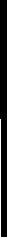 